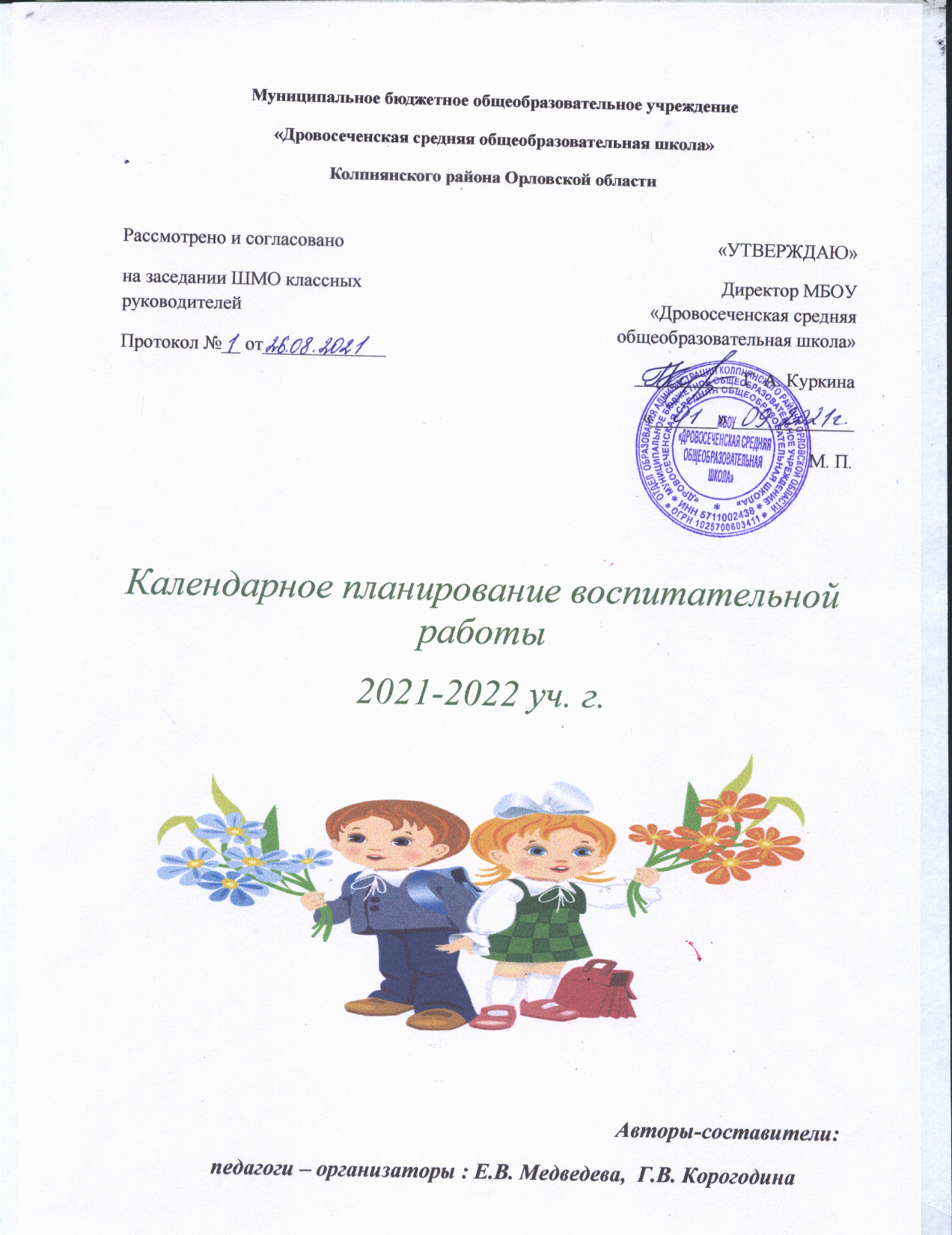 План воспитательной работы школы 1-4 классыПлан воспитательной работы школы 1-4 классыПлан воспитательной работы школы 1-4 классыПлан воспитательной работы школы 1-4 классыКлючевые общешкольные делаКлючевые общешкольные делаКлючевые общешкольные делаКлючевые общешкольные делаДелаКлассы Ориентировочноевремя проведенияОтветственныеТоржественная линейка «Первый звонок»1-41сентябряПедагог - организаторВсероссийский урок «Основы безопасности жизнедеятельности»1-41 сентябряучитель ОБЖДень солидарности в борьбе с терроризмом1-43 сентябряПедагог – организатор, классные руководители, Всероссийский кинопоказ и телемост сжителями блокадного Ленинграда, приуроченными к 80-й годовщине с началаблокады.1-48 сентябряПедагог – организатор, классные руководители,Международный день распространения грамотности1-48 сентябряПедагог – организатор, классные руководители,Акция «В школу без ДТП»1-41-20 сентябрьПедагог – организатор, классные руководители, руководитель,  учитель ОБЖ, работники ГИБДДЕдиный классный час «Безопасный Интернет»1-4сентябрьПедагог – организатор, классные руководители,   учитель ОБЖВсероссийский экологический субботник1-411 сентябряПедагог – организатор, классные руководители Акция «Спасем планету от мусора»с 13сентября – по 15 октябряПедагог – организатор, классные руководителиВсероссийская акция « Вместе  всей семьей»1-417 сентябряПедагог – организаторКонкурс рисунков, цикл бесед по пожарной безопасности1-4сентябрьКлассные руководители«Посвящение в первоклассники».1-4сентябрьПедагог – организатор, классные руководители.Открытие школьной спартакиады. Осенний День Здоровья1-4сентябрьУчитель физкультуры День пожилых людей. Выставка рисунков «Бабушки и дедушки»1-41 октябряПедагог – организатор, классные руководителиДень учителя. День самоуправления. Праздничный концерт «От всей души»1-45 октябряПедагог – организатор, классные руководителиЧас общения « Правила школьной жизнедеятельности»1-410 октябрьПедагог – организатор, классные руководители.Тематический час « Давайте учиться жить»1-412 октябрь Классные руководители.Президентские состязания по ОФП 1-4октябрь Учителя физкультуры «Золотая осень»:  Конкурс рисунков. Конкурс поделок из природного и бросового материала.Праздник Осени.1-4 11- 15 октябрьПедагог – организатор, классные руководители.Инструктажи по ТБ в осенний период1-425-29 октябряКлассные руководителиУрок патриотизма, посвященный Дню народного единства1-44 ноябряПедагог – организатор, классные руководителиУрок мужества « Есть на кого равняться!»1-48 ноябряПедагог – организаторМеждународный день толерантности «Возьмемся за руки, друзья» 1-415 ноябряПедагог – организатор, классные руководители«Ученый, поэт, мыслитель», библиотечный час ко дню рождения М.В. Ломоносова1-419 ноябряБиблиотекарь«Веселая скакалка»- состязания1-415-19 ноябрьУчителя физкультурыДень материКонкурсная программа «Мама, папа, я – отличная семья»1-428 ноябрьПедагог – организатор, классные руководителиДень правовой защиты детей.  Анкетирование учащихся на случай нарушения их прав и свобод в школе и семье.1-4ноябрьУчитель обществознания.Декада здорового образа жизни: классные часы, конкурсы рисунков, спортивные состязания посвященные  Всемирному дню борьбы со СПИДом1-41-10 декабряПедагог – организатор, классные руководители.«Волонтер – это здорово» - беседа1-4Педагог – организатор, классные руководители.Мероприятия месячника эстетического воспитания в школе. (по отдельному плану)1-4декабрьПедагог – организатор, классные руководители.Мероприятия к Дням воинской славы и памятным датам России. ( по отдельному плану)1-4 декабрьПедагог – организатор, учитель истории.Конкурс рисунков «Наша Конституция»1-410 декабряПедагог – организатор, классные руководители.Всероссийская акция «Мы- граждане России!»1-46-12 декабряПедагог – организатор, классные руководителиАкция «Поможем зимующим птицам» 1-414 декабряПедагог – организатор, классные руководителиНовый год в школе: украшение кабинетов, оформление окон, конкурс рисунков, поделок, утренник.22-30 декабрьПедагог – организатор, классные руководителиИнструктажи по ТБ в зимний период1-427-30 декабряКлассные руководителиБеседы с участием инспектора  ГИБДД1-4январьинспектор ГИБДДОперация «Кормушка»1-4январьПедагог – организатор, классные руководителиЛыжные соревнования1-4январь Учитель физкультурыЧас памяти «Блокада Ленинграда» 1-427 январяКлассные руководителиМероприятия месячника гражданского и патриотического воспитания: военно-патриотическая игра «Зарница», «Веселые старты», фестиваль патриотической песни,  акция по поздравлению пап и дедушек, мальчиков, конкурс рисунков, Уроки мужества.(  по отдельному плану)1-4февральПедагог – организатор, классные руководители, учитель физкультурыНеделя начальных классов (викторины, интеллектуальные игры, конкурсные программы)1-4февральМО учителей начальных классовПросмотр презентации «День российской науки»1-48 февраляКлассные руководителиИсторический час «Необъявленная война», посвященный  выводу Советских войск из Афганистана1-415 февраляКлассные руководителиАкция «Поздравь солдата»1-415-23 февраляПедагог – организаторКл. час «День родного языка»1-421 февраляКлассные руководители8 Марта в школе: конкурс рисунков, акция по поздравлению мам, бабушек, девочек, утренник1-41-8 мартаПедагог – организатор, классные руководители.Кл. час « Мы вместе»1-418 мартаКлассные руководителиЧас веселых игр1-421 мартаУчитель физкультурыИнструктажи по ТБ во время весенних каникул1-423 мартаКлассные руководителиДень космонавтики: конкурс рисунков1-44-10 апреляПедагог – организатор, классные руководители.Гагаринский урок «Космос и мы»1-412 апреляПедагог – организатор, классные руководителиКл. часы, посвященные Дню пожарной охраны.1-425-29 апреляКлассные руководителиОперация «Чистый двор»1-425-29 апреляКлассные руководителиЭкологическая акция «Бумажный бум»1-4последняя декада апреляПедагог – организатор, классные руководители.Выставка детского творчества « Мой дом – планета Земля»1-418-22 апреляПедагог – организатор, классные руководители.Кл. час «Пионеры- герои»1-418 апреляПедагог – организаторДень Победы: акции «Бессмертный полк», « Георгиевская ленточка», «Свеча памяти», концерт в ДК, проект «Окна Победы»1-4 2-10 маяПедагог – организаторСбор дружины. Торжественный прием в пионеры.419 маяПедагог – организаторКл час «День славянской письменности»1-424 маяКлассные руководители.Мероприятия месячника ЗОЖ: «Здоровое поколение». Закрытие школьной спартакиады. Весенний День здоровья. Акция "Школа против курения". Туристические походы.1-4майКлассные руководители, учитель физкультурыТоржественная линейка «Последний звонок»1-425 маяПедагог – организатор, классные руководители.Курсы внеурочной деятельности Курсы внеурочной деятельности Курсы внеурочной деятельности Курсы внеурочной деятельности Название курса Классы Количество часов в неделюОтветственные« Занимательная математика»21Корогодина Г.В.«Разговор о правильном питании»1,2.41Корогодина Г.В«Мир профессий»21Корогодина Г.В..«Гимнастика для ума»1,41Самойлова Е.Н.«Юный эколог»1,41Самойлова Е.НШкольные медиа Школьные медиа Школьные медиа Школьные медиа Дела, события, мероприятияКлассы Ориентировочноевремя проведенияОтветственныеРазмещение созданных детьми рассказов, стихов, сказок, репортажей на страницах газеты «Школьный вестник»1-4В течение годаКлассные руководителиВидео-, фотосъемка классных мероприятий.1-4В течение годаКлассные руководителиДетские общественные объединения Детские общественные объединения Детские общественные объединения Детские общественные объединения Дела, события, мероприятияКлассы Ориентировочноевремя проведенияОтветственныеТрудовая акция «Школьный двор»1-4сентябрьПедагог – организаторАкция « Дом без одиночества»1-4октябрьПедагог – организаторСоциально-благотворительная акция «Подари ребенку день»1-4ноябрьПедагог – организаторАкция «Дарите книги с любовью»1-4февральПедагог – организаторВесенняя Неделя Добра (ряд мероприятий, осуществляемых каждым классом:  «Чистый поселок - чистая планета», «Памяти павших»,  «Посади дерево», «Подарок младшему другу», «Здоровая перемена» и др.)1-4апрельПрием в пионеры1-4майПедагог – организаторЭкскурсии, походы Экскурсии, походы Экскурсии, походы Экскурсии, походы Дела, события, мероприятияКлассы Ориентировочноевремя проведенияОтветственныеПосещение концертов в Доме культуры поселка1-4В течение годаКлассные руководителиЭкскурсия в школьный музей «Предметы крестьянского быта 19 в.»    1-4октябрьКлассные руководителиСезонные экскурсии в природу1-4По плану кл рук.Классные руководителиПоездки на новогодние представления в драматический театр1-4декабрьКлассные руководителиТуристические походы «В поход за здоровьем»1-4май  Классные руководителиОрганизация предметно-эстетической среды Организация предметно-эстетической среды Организация предметно-эстетической среды Организация предметно-эстетической среды Дела, события, мероприятияКлассы Ориентировочноевремя проведенияОтветственныеВыставки рисунков, фотографий творческих работ, посвященных событиям и памятным датам1-4В течение годаКлассные руководителиОформление классных уголков1-4В течение годаКлассные руководителиТрудовые десанты по уборке территории школы1-4В течение годаКлассные руководителиТрудовой десант по уборке памятника «Павшим в годы войны»1-4Сентябрь, апрельКлассные руководителиПлан воспитательной работы школы 5-9 классыПлан воспитательной работы школы 5-9 классыПлан воспитательной работы школы 5-9 классыПлан воспитательной работы школы 5-9 классыКлючевые общешкольные делаКлючевые общешкольные делаКлючевые общешкольные делаКлючевые общешкольные делаДелаКлассы Ориентировочноевремя проведенияОтветственныеТоржественная линейка «Первый звонок»91сентябряПедагог - организаторВсероссийский урок «Основы безопасности жизнедеятельности»5-91 сентябряучитель ОБЖДень солидарности в борьбе с терроризмом5-93 сентябряПедагог – организатор, классные руководители, Всероссийский кинопоказ и телемост сжителями блокадного Ленинграда, приуроченными к 80-й годовщине с началаблокады.5-98 сентябряПедагог – организатор, классные руководители,Международный день распространения грамотности5-98 сентябряПедагог – организатор, классные руководители,Акция «В школу без ДТП»15-91-20 сентябрьПедагог – организатор, классные руководители,  учитель ОБЖ, работники ГИБДДЕдиный классный час «Безопасный Интернет»5-9сентябрьПедагог – организатор, классные руководители, руководитель,  учитель ОБЖ, Всероссийский экологический субботник5-911 сентябряПедагог – организатор, классные руководители  Акция «Спасем планету от мусора»5-9с 13сентября – по 15 октябряПедагог – организатор, классные руководители,Всероссийская акция « Вместе всей семьей»5-917 сентябряПедагог – организаторКонкурс рисунков, цикл бесед по пожарной безопасности5-9сентябрьКлассные руководители«Посвящение в пятиклассники».5-9сентябрьПедагог – организатор, классный руководитель.Открытие школьной спартакиады. Осенний День Здоровья5-9сентябрьУчитель физкультуры «Поклон Вам низкий от внучат и близких».Мастер-класс по изготовлению открыток ко дню пожилого человека.15-91 октябряПедагог – организатор, классные руководителиДень учителя. День самоуправления. Праздничный концерт «От всей души»5-95 октябряПедагог – организатор, классные руководителиЧас общения « Законы в школьной жизни»5-910 октябрьПедагог – организатор, классные руководители.Президентские состязания по ОФП 5-9октябрь Учителя физкультуры «Золотая осень»:  Конкурс фоторабот. Праздник Осени..5-9 11- 15 октябрьПедагог – организатор, классные руководители.Инструктажи по ТБ в осенний период5-925-29 октябряКлассные руководителиУрок патриотизма, посвященный Дню народного единства»5-94 ноябряПедагог – организатор, классные руководителиУрок мужества « Есть на кого равняться!»5-98 ноябряПедагог – организаторМеждународный день толерантности «Возьмемся за руки, друзья» 5-915 ноябряПедагог – организатор, классные руководители«Ученый, поэт, мыслитель», библиотечный час ко дню рождения М.В. Ломоносова5-919 ноябряБиблиотекарьСоревнования по мини-футболу5-915-19 ноябрьУчитель физкультурыДнем матери, конкурсная программа «Мама, папа, я – отличная семья»5-928 ноябрьПедагог – организатор, классные руководителиДень правовой защиты детей.  Анкетирование учащихся на случай нарушения их прав и свобод в школе и семье.5-9ноябрьУчитель обществознания.Декада здорового образа жизни: классные часы, конкурсы рисунков, плакатов, спортивные состязания, посвященные  Всемирному дню борьбы со СПИДом5-91-10 декабряПедагог – организатор, классные руководители.День волонтера.Фестиваль добрых дел.5-93-6 декабряПедагог – организатор, классные руководители.Мероприятия месячника эстетического воспитания в школе. (по отдельному плану)5-9декабрьПедагог – организатор, классные руководители.Мероприятия к Дням воинской славы и памятным датам России. ( по отдельному плану)5-9 декабрьПедагог – организатор, учитель истории.Конкурс плакатов  «Наша конституция»5-910 декабряПедагог – организатор, классные руководители.Всероссийская акция «Мы- граждане России!»5-96-12 декабряПедагог – организатор, классные руководителиАкция «Поможем зимующим птицам» 5-714 декабряПедагог – организатор, классные руководителиНовый год в школе: украшение кабинетов, оформление окон, конкурс рисунков, поделок, утренник.5-922-30 декабрьПедагог – организатор, классные руководителиБеседы с участием инспектора ПДД5-9январьинспектор ГИБДДОперация «Кормушка»5-7январьПедагог – организатор, классные руководители, Инструктажи по ТБ в зимний период5-9январьКлассные руководителиЛыжные соревнования5-9январь Учитель физкультурыКинолекторий «Блокадный Ленинград». Просмотр художественных и документальных фильмов о снятии блокады Ленинграда5-927 январяКлассные руководителиМероприятия месячника гражданского и патриотического воспитания: военно-патриотическая игра «Зарница», «Веселые старты», фестиваль патриотической песни,  акция по поздравлению пап и дедушек, мальчиков, конкурс рисунков, Уроки мужества.(  по отдельному плану)5-9февральПедагог – организатор, классные руководители, учитель физкультурыПредметные недели5-9февральМО учителей-предметниковИнтеллектуальная викторина «Как наука помогает нам в жизни»5-98 февраляКлассные руководителиИсторический час «Афганистан. Наша память и наша боль…»5-915 февраляКлассные руководителиАкция «Поздравь солдата»5-915-23 февраляПедагог – организаторБиблиотечный урок по справочным изданиям « Тайна русского языка в словарях»5-921 февраляУчителя -словесники8 Марта в школе: , акция по поздравлению мам, бабушек, девочек, утренник5-91-8 мартаПедагог – организатор, классные руководители.Информационный час « Крым и Россия снова вместе» с конкурсом рисунков и плакатов5-918 мартаКлассные руководителиПервенство по волейболу5-921 мартаУчитель физкультурыИнструктажи по ТБ во время весенних каникул5-923 мартаклассные руководителиДень космонавтики: конкурс плакатов5-94-10 апреляПедагог – организатор, классные руководители.Гагаринский урок «Космос и мы»5-912 апреляПедагог – организатор, классные руководителиКл часы, посвященные Дню пожарной охраны.5-925-29 апреляКлассные руководителиОперация «Чистый двор»5-925-29 апреляКлассные руководителиЭкологическая акция «Бумажный бум»5-9последняя декада апреляПедагог – организатор, классные руководители.Интеллектуально- познавательная игра «Сберечь Земли очарованье»5-918-22 апреляПедагог – организатор, классные руководители.Конкурс социальных проектов «Навстречу 100- летию Пионерии»5-8декабрь - апрельПедагог – организаторКонкурсы: «Самая лучшая дружина – это моя»«Пионерский репортер»5-81 квартал 2022 гПедагог – организаторДень Победы: акции «Бессмертный полк», « Георгиевская ленточка»,  «Свеча памяти», концерт в ДК, проект «Окна Победы»5-92-10 маяПедагог – организаторСбор дружины. Торжественный прием в пионеры.5-819 маяПедагог – организатор«Святые Кирилл и Мефодий пред нами, их праздник великий и славный мы чтим!5-924 маяКлассные руководители.Мероприятия месячника ЗОЖ: «Здоровое поколение». Закрытие школьной спартакиады. Весенний День здоровья. Акция "Школа против курения". Туристические походы.5-9майКлассные руководители, учитель физкультурыТоржественная линейка «Последний звонок»5-925 маяПедагог – организатор, классные руководители.Курсы внеурочной деятельности Курсы внеурочной деятельности Курсы внеурочной деятельности Курсы внеурочной деятельности Название курса Классы Количество часов в неделюОтветственные«ОДНКНР»51Медведева Е.В.«Мир спортивных игр»51Ефремова М.Н.«Основы безопасности жизни»5Самойлов В.В.« Спортивные игры»71 Ефремова М.Н.«Основы безопасности жизни»71Самойлов В.В.«Занимательная зоология71Корогодина С.Л«Математика для всех»7Челобитчикова  Л.Е«Семья и семейные ценности»81Медведева Е.В.«В мире физике»81Сычева М.Н.З»анимательная математика»1Челобитчикова  Л.Е«Основы биологических знаний»91Корогодина С.Л«Семья и семейные ценности»91Медведева Е.В.«Профессиональное самоопределение»91Сычева М.Н.« В мире географии»91Сычева М.Н.«Русский язык от А до я»91Баркова Л.Г.« Избранные вопросы математики1Челобитчикова  Л.ЕШкольные медиа Школьные медиа Школьные медиа Школьные медиа Дела, события, мероприятияКлассы Ориентировочноевремя проведенияОтветственныеРазмещение созданных детьми рассказов, стихов, сказок, репортажей на страницах газеты «Школьный вестник»5-9В течение годаКлассные руководители«Проектория»- цикл онлайн уроков 5-9В течение годаКлассные руководителиДетские общественные объединения Детские общественные объединения Детские общественные объединения Детские общественные объединения Дела, события, мероприятияКлассы Ориентировочноевремя проведенияОтветственныеТрудовая акция «Школьный двор»5-9сентябрьПедагог – организаторАкция « Дом без одиночества»5-9октябрьПедагог – организаторСоциально-благотворительная акция «Подари ребенку день»5-9ноябрьПедагог – организаторАкция «Дарите книги с любовью»5-9февральПедагог – организаторВесенняя Неделя Добра (ряд мероприятий, осуществляемых каждым классом:  «Чистый поселок - чистая планета», «Памяти павших»,  «Посади дерево», «Подарок младшему другу», «Здоровая перемена» и др.)5-9апрельПедагог – организатор, классные руководителиПрием в пионеры5-8майПедагог – организаторЭкскурсии, походы Экскурсии, походы Экскурсии, походы Экскурсии, походы Дела, события, мероприятияКлассы Ориентировочноевремя проведенияОтветственныеПосещение концертов в Доме культуры поселка5-9В течение годаКлассные руководителиЭкскурсия в школьный музей «Предметы крестьянского быта 19 в.»    5-9октябрьКлассные руководителиСезонные экскурсии в природу5-9По плану кл. рук.Классные руководителиПоездки на новогодние представления в драматический театр5-9декабрьКлассные руководителиТуристические походы «В поход за здоровьем»5-9май  Классные руководителиОрганизация предметно-эстетической среды Организация предметно-эстетической среды Организация предметно-эстетической среды Организация предметно-эстетической среды Дела, события, мероприятияКлассы Ориентировочноевремя проведенияОтветственныеВыставки рисунков, фотографий творческих работ, посвященных событиям и памятным датам5-9В течение годаКлассные руководителиОформление классных уголков5-9В течение годаКлассные руководителиТрудовые десанты по уборке территории школы5-9В течение годаКлассные руководителиТрудовой десант по уборке памятника «Павшим в годы войны»5-9Сентябрь, апрельКлассные руководителиПраздничное украшение кабинетов, окон кабинета5-9В течение годаКлассные руководителиШкольный урокШкольный урокШкольный урокШкольный урокПлан воспитательной работы школы 10-11  классыПлан воспитательной работы школы 10-11  классыПлан воспитательной работы школы 10-11  классыПлан воспитательной работы школы 10-11  классыКлючевые общешкольные делаКлючевые общешкольные делаКлючевые общешкольные делаКлючевые общешкольные делаДелаКлассы Ориентировочноевремя проведенияОтветственныеТоржественная линейка «Первый звонок»10-111сентябряПедагог - организаторВсероссийский урок «Основы безопасности жизнедеятельности»10-111 сентябряУчитель ОБЖДень солидарности в борьбе с терроризмом10-113 сентябряПедагог – организатор, классные руководители, Всероссийский кинопоказ и телемост сжителями блокадного Ленинграда, приуроченными к 80-й годовщине с началаблокады.10-118 сентябряПедагог – организатор, классные руководители,Международный день распространения грамотности10-118 сентябряПедагог – организатор, классные руководители,Акция «В школу без ДТП»10-111-20 сентябрьПедагог – организатор, классные руководители,   учитель ОБЖ, работники ГИБДДЕдиный классный час «Безопасный Интернет»10-11сентябрьПедагог – организатор, классные руководители,   учитель ОБЖ, Всероссийский экологический субботник10-1111 сентябряПедагог – организатор, классные руководители Акция «Спасем планету от мусора»10-11с 13сентября – по 15 октябряПедагог – организатор, классные руководителиВсероссийская акция « Вместе всей семьей»10-1117 сентябряПедагог – организаторКонкурс плакатов, цикл бесед по пожарной безопасности10-11сентябрьКлассные руководителиИнформационный час «Студенчество. Шаг в будущее».10-11сентябрьПедагог – организатор, классный руководитель.Открытие школьной спартакиады. Осенний День Здоровья10-11сентябрьУчитель физкультурыВсероссийская акция «Дни финансовой грамотностив учебных заведениях» 10-11в течениесентября -октябряКлассные руководители «Поклон Вам низкий от внучат и близких».Мастер-класс по изготовлению открыток ко дню пожилого человека.10-111 октябряПедагог – организатор, классные руководителиДень учителя. День самоуправления. Праздничный концерт «От всей души»10-115 октябряПедагог – организатор, классные руководителиЧас общения « Законы в школьной жизни»10-1110 октябрьПедагог – организатор, классные руководители.Президентские состязания по ОФП 10-11октябрь Учителя физкультуры Организация участия школьников во Всероссийской олимпиаде по разным предметам:Проведение школьного тура предметных олимпиадПодведение итогов10-11октябрьПредседатели ШМОКлассные руководителиДень призывника10-11вторая неделя октябряУчитель ОБЖ«Золотая осень»:  Конкурс фоторабот. Праздник Осени..10-11 11- 15 октябрьПедагог – организатор, классные руководители.Инструктажи по ТБ в осенний период10-1125-29 октябряКлассные руководителиУрок патриотизма, посвященный Дню народного единства»10-114 ноябряПедагог – организатор, классные руководителиУрок мужества « Есть на кого равняться!»10-118 ноябряПедагог – организаторМеждународный день толерантности «Возьмемся за руки, друзья» 10-1115 ноябряПедагог – организатор, классные руководители«Ученый, поэт, мыслитель», библиотечный час ко дню рождения М.В. Ломоносова10-1119 ноябряБиблиотекарьСоревнования по мини-футболу10-1115-19 ноябрьУчителя физкультурыДнем матери, конкурсная программа «Мама, папа, я – отличная семья»10-1128 ноябрьПедагог – организатор, классные руководителиДень правовой защиты детей.  Анкетирование учащихся на случай нарушения их прав и свобод в школе и семье.10-11ноябрьУчитель обществознания.Декада здорового образа жизни: классные часы, конкурсы рисунков, плакатов, спортивные состязания, посвященные  Всемирному дню борьбы со СПИДом10-111-10 декабряПедагог – организатор, классные руководители.День волонтера.Фестиваль добрых дел.10-113-6 декабряПедагог – организатор, классные руководители.Мероприятия месячника эстетического воспитания в школе. (по отдельному плану)10-11декабрьПедагог – организатор, классные руководители.Мероприятия к Дням воинской славы и памятным датам России. ( по отдельному плану)10-11 декабрьПедагог – организатор, учитель истории.Конкурс плакатов  «Наша Конституция»10-1110 декабряПедагог – организатор, классные руководители.Всероссийская акция «Мы- граждане России!»10-116-12 декабряПедагог – организатор, классные руководителиНовый год в школе: украшение кабинетов, оформление окон, конкурс рисунков, поделок, утренник.10-1122-30 декабрьПедагог – организатор, классные руководители, методист.Инструктажи по ТБ в зимний период10-1127-30 декабряКлассные руководителиБеседы с участием инспектора ГИБДД10-11январьИнспектор ГИБДДЛыжные соревнования10-11январь Учитель физкультурыЛитературная гостиная «Я говорю с тобою, Ленинград»10-1127 январяКлассные руководителиМероприятия месячника гражданского и патриотического воспитания: военно-патриотическая игра «Зарница», «Веселые старты», фестиваль патриотической песни,  акция по поздравлению пап и дедушек, мальчиков, конкурс рисунков, Уроки мужества.(  по отдельному плану)10-11февральПедагог – организатор, классные руководители, учитель физкультурыПредметные недели10-11февральМО учителей-предметниковСеминар «Изобретения, которые потрясли мир»10-118 февраляклассные руководителиИсторический час «Афганистан. Наша память и наша боль…»10-1115 февраляклассные руководителиАкция «Поздравь солдата»10-1115-23 февраляПедагог – организаторКруглый стол «Язык – живая память народа».10-1121 февраляУчителя -словесники8 Марта в школе:  акция по поздравлению мам, бабушек, девочек.10-111-8 мартаПедагог – организатор, классные руководители.Конкурс видеопоздравлений к 8 марта10-117  мартаПедагог – организаторИнформационный час « Крым и Россия снова вместе» с конкурсом плакатов10-1118 мартаКлассные руководителиПервенство по волейболу10-1121 мартаУчитель физкультурыИнструктажи по ТБ во время весенних каникул10-1123 мартаКлассные руководителиДень космонавтики: конкурс плакатов10-114-10 апреляПедагог – организатор, классные руководители.Гагаринский урок «Космос и мы»10-1112 апреляПедагог – организатор, классные руководителиКл. часы, посвященные Дню пожарной охраны.10-1125-29 апреляКлассные руководителиОперация «Чистый двор»10-1125-29 апреляКлассные руководителиЭкологическая акция «Бумажный бум»10-11последняя декада апреляПедагог – организатор, классные руководители.Экомарафон «Сделаем Землю чище»10-1118-22 апреляПедагог – организатор, классные руководители.Конкурс «Самая лучшая дружина – это моя»10-111 квартал 2022 гПедагог – организаторДень Победы: акции «Бессмертный полк», « Георгиевская ленточка», «Свеча памяти», концерт в ДК, проект «Окна Победы»10-112-10 маяПедагог – организаторКруглый стол «Подвиг славных просветителей святых равноапостольных братьев Кирилла и Мефодия» 10-1124 маяКлассные руководители.Мероприятия месячника ЗОЖ: «Здоровое поколение». Закрытие школьной спартакиады. Весенний День здоровья. Акция "Школа против курения". Туристические походы.10-11майКлассные руководители, учитель физкультурыТоржественная линейка «Последний звонок»10-1125 маяПедагог – организатор, классные руководители.Курсы внеурочной деятельности в 10-11 классахКурсы внеурочной деятельности в 10-11 классахКурсы внеурочной деятельности в 10-11 классахКурсы внеурочной деятельности в 10-11 классахСамоуправлениеСамоуправлениеСамоуправлениеСамоуправлениеПрофориентация Профориентация Профориентация Профориентация Школьные медиа Школьные медиа Школьные медиа Школьные медиа Дела, события, мероприятияКлассы Ориентировочноевремя проведенияОтветственныеРазмещение созданных детьми рассказов, стихов, сказок, репортажей на страницах газеты «Школьный вестник»10-11В течение годаКлассные руководители«Проектория»- цикл онлайн уроков 10-11В течение годаКлассные руководителиДетские общественные объединения Детские общественные объединения Детские общественные объединения Детские общественные объединения Дела, события, мероприятияКлассы Ориентировочноевремя проведенияОтветственныеТрудовая акция «Школьный двор»10-11сентябрьПедагог – организаторАкция « Дом без одиночества»10-11октябрьПедагог – организаторСоциально-благотворительная акция «Подари ребенку день»10-11ноябрьПедагог – организаторАкция «Дарите книги с любовью»10-11февральПедагог – организаторВесенняя Неделя Добра (ряд мероприятий, осуществляемых каждым классом:  «Чистый поселок - чистая планета», «Памяти павших»,  «Посади дерево», «Подарок младшему другу», «Здоровая перемена» и др.)10-11апрельПедагог – организаторЭкскурсии, походы Экскурсии, походы Экскурсии, походы Экскурсии, походы Дела, события, мероприятияКлассы Ориентировочноевремя проведенияОтветственныеПосещение концертов в Доме культуры поселка10-11В течение годаКлассные руководителиЭкскурсия в школьный музей «Предметы крестьянского быта 19 в.»    10-11октябрьКлассные руководителиСезонные экскурсии в природу10-11По плану кл.рук.Классные руководителиПоездки на новогодние представления в драматический театр10-11декабрьКлассные руководителиТуристические походы «В поход за здоровьем»10-11май  Классные руководителиОрганизация предметно-эстетической среды Организация предметно-эстетической среды Организация предметно-эстетической среды Организация предметно-эстетической среды Дела, события, мероприятияКлассы Ориентировочноевремя проведенияОтветственныеВыставки рисунков, фотографий творческих работ, посвященных событиям и памятным датам10-11В течение годаКлассные руководителиОформление классных уголков10-11В течение годаКлассные руководителиТрудовые десанты по уборке территории школы10-11В течение годаКлассные руководителиТрудовой десант по уборке памятника «Павшим в годы войны»10-11Сентябрь, апрельКлассные руководителиПраздничное украшение кабинетов, окон кабинета10-11В течение годаКлассные руководителиРабота с родителямиРабота с родителямиРабота с родителямиРабота с родителямиШкольный урокШкольный урокШкольный урокШкольный урок